МАОУ «Байкаловская СОШ» -детский сад «Васелек» с. БайкаловоКонспект занятия во второй младшей группеРисование с элементами нетрадиционной техники «Зимний лес»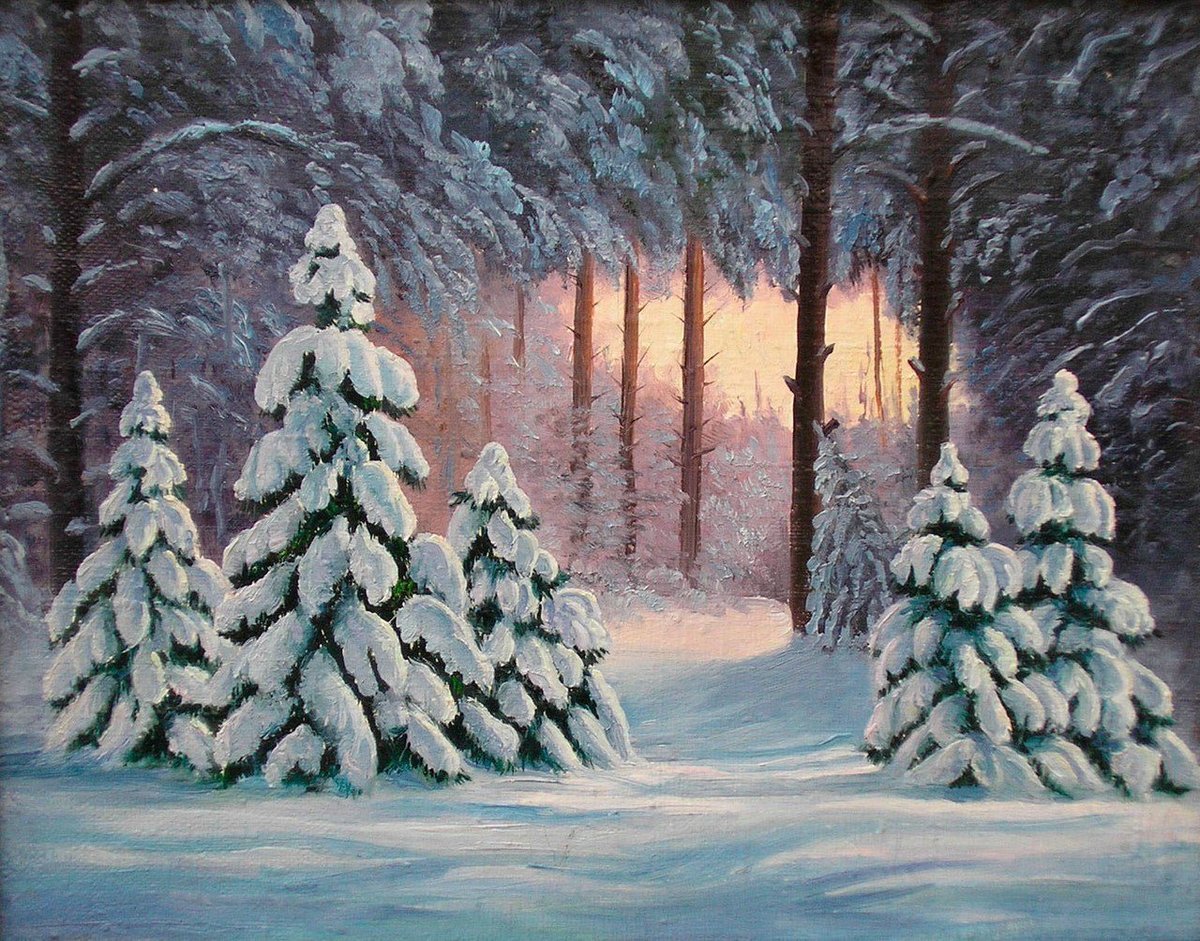 Составил: воспитатель 1 квалификационной категории Русанова Д.АКонспект занятия во второй младшей группеРисование с элементами нетрадиционной техники«Зимний лес».Цель: Учить детей применять на практике разные техники нетрадиционного рисования, полученные на занятиях.ЗАДАЧИ:1.Учить детей изображать зимний лес методом примакивания.2.Развивать воображение и мышление и художественно-творческие способности.3.Развивать мелкую моторику рук и цветовое восприятие.4. Воспитывать интерес к познанию природы и отражению полученных представлений в предметной деятельности.          ПРЕДВАРИТЕЛЬНАЯ РАБОТА:Беседа о сезонных изменениях в природе. Чтение литературных произведений о зиме, приметах зимы, природе зимой.МАТЕРИАЛЫ И ОБОРУДОВАНИЕ: Лист голубого цвета, губка, ватные палочки, воздушные шары, краски зелёного, белого, красного, жёлтого цветов, обучающее видео для детей «Зимний лес».СОДЕРЖАНИЕ ЗАНЯТИЯ:Воспитатель:-Ребята! Давайте вспомним, какое сейчас время года.Дети: Зима.Воспитатель:-Мы с вами читали стихотворения о зиме, о природе зимой. Давайте вспомним отрывок из стихотворения, которое мы с вами учили.Дети хором читают отрывок из стихотворения И. Сурикова «Зима».Белый снег, пушистый
В воздухе кружится
И на землю тихо
Падает, ложится.И под утро снегом
Поле забелело,
Точно пеленою
Всё его одело.Воспитатель:-Молодцы! Сейчас я вам прочитаю продолжение этого стихотворения.Тёмный лес что шапкой
Принакрылся чудной
И заснул под нею
Крепко, непробудно…Божьи дни коротки,
Солнце светит мало, —
Вот пришли морозцы —
И зима настала.Воспитатель: После прочтения стихотворения воспитатель показывает иллюстрации к нему, вместе с детьми идет обсуждение увиденных картинок (зимнего леса, лесных зверей в зимнем лесу).-Ребята! Мы с вами знаем зарядку для наших пальчиков про зиму и зимние забавы. Покажем ее!«Зимние забавы»Что зимой мы любим делать(дети катают су-джок между ладонями)В снежки играть, на лыжах бегать, на коньках по льду кататься, вниз с горы на санках мчаться…(Поочерёдно одевают колечко на пальчики, начиная с мизинца правой руки)Воспитатель: Молодцы, ребята.Воспитатель: Посмотрите под нашими зимними деревьями что-то стоит, посмотрим, что там? (в коробочках лежит материал для рисования). Давайте вместе с вами изобразим зимний лес. А делать мы это будем необычным способом.Воспитатель: Я предлагаю раскрасить нашу ёлочку необычным способом, методом примакивания с помощью губки. Каким цветом будет наша ёлочка?Приступайте к работе. Воспитатель: Молодцы! Так-как мы рисуем зимний лес, то на наших деревьях должен быть снег. Изобразим его. Воспитатель: Молодцы! Наш зимний лес готов!Воспитатель:-Ребята вам понравилось рисовать зимний лес?- Какое сейчас время года?